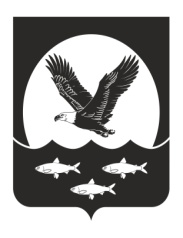 РОССИЙСКАЯ ФЕДЕРАЦИЯИРКУТСКАЯ ОБЛАСТЬАДМИНИСТРАЦИЯ ОЛЬХОНСКОГО РАЙОННОГО МУНИЦИПАЛЬНОГО ОБРАЗОВАНИЯ(ОРМО)П О С Т А Н О В Л Е Н И Е16.05. 2017                                                                                                      № 225с. ЕланцыО проведении Последнего звонка в Ольхонском районном муниципальном образовании            В целях введения на территории Ольхонского районного муниципального образования дополнительных ограничений времени и места розничной продажи алкогольной продукции, в соответствии с Федеральным законом от 22 ноября 1995 года № 171-ФЗ «О государственном регулировании производства и оборота этилового спирта, алкогольной и спиртосодержащей продукции и об ограничении потребления (распития) алкогольной продукции», п.1 п.п. «Б» постановления Правительства Иркутской области от 14 октября 2011 года №313-пп «Об установлении требований и ограничений в сфере розничной продажи алкогольной продукции на территории Иркутской области», руководствуясь ст.47 Уставом Ольхонского районного муниципального образованияПОСТАНОВЛЯЮ:Определить дни проведения Последнего звонка на территории Ольхонского районного муниципального образования в следующих населенных пунктах, в которых не допускается продажа алкогольной продукции с 8.00 до 23.00 часов:23 мая 2017 года в с. Еланцы;25 мая 2017 года в п. Хужир, д. Куреть, п. Бугульдейка, с. Шара-Тогот, с. Онгурен.2. Настоящее постановление подлежит официальному опубликованию в газете «Байкальские зори» и на официальном сайте Ольхонского районного муниципального образования.3. Контроль за настоящим постановлением оставляю за собой.Мэр района                                                                                                   А.А.Тыхеев